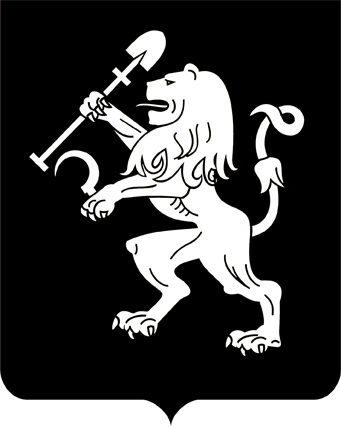 АДМИНИСТРАЦИЯ ГОРОДА КРАСНОЯРСКАПОСТАНОВЛЕНИЕО внесении изменений в постановление администрации города от 25.09.2017 № 605На основании решения городской комиссии по рассмотрению                тарифов (цен) (протокол от 01.08.2022 № 15), в связи с переименованием муниципального образовательного учреждения, в соответствии                 со статьей 101 Федерального закона от 29.12.2012 № 273-ФЗ «Об образовании в Российской Федерации», статьей 17 Федерального закона от 06.10.2003 № 131-ФЗ «Об общих принципах организации местного         самоуправления в Российской Федерации», решением Красноярского городского Совета от 22.12.2006 № 12-263 «О Порядке установления  тарифов (цен) на услуги (работы) муниципальных предприятий и учреждений», руководствуясь статьями 41, 58, 59, 66 Устава города Крас-ноярска, ПОСТАНОВЛЯЮ:1. Внести в постановление администрации города от 25.09.2017         № 605 «Об утверждении тарифов (цен) на платные образовательные услуги (работы), оказываемые муниципальным бюджетным образовательным учреждением дополнительного образования «Центр дополнительного образования № 4» следующие изменения:1) в наименовании постановления слова «Центр дополнительного образования № 4» заменить словами «Центр дополнительного образования «СОВА»;2) пункт 1 постановления изложить в следующей редакции:«1. Утвердить тарифы (цены) на платные образовательные услуги (работы), оказываемые муниципальным бюджетным образовательным учреждением дополнительного образования «Центр дополнительного образования «СОВА», согласно приложениям 1, 2.»; 3) в приложении к постановлению: в нумерационном заголовке слово «Приложение» заменить словами «Приложение 1»; в наименовании таблицы слова «Центр дополнительного образования № 4» заменить словами «Центр дополнительного образования «СОВА»; строки 2–6 таблицы признать утратившими силу;4) дополнить приложением 2 к постановлению в редакции согласно приложению к настоящему постановлению.                                                                                                     2. Настоящее постановление опубликовать в газете «Городские новости» и разместить на официальном сайте администрации города.3. Постановление вступает в силу со дня его официального опубликования.Глава города                                                                               В.А. ЛогиновПриложение к постановлениюадминистрации городаот ____________ № ________«Приложение 2к постановлениюадминистрации городаот 25.09.2017 № 605ТАРИФЫ (ЦЕНЫ) на платные образовательные услуги (работы), оказываемые муниципальным бюджетным образовательным учреждением дополнительного образования «Центр дополнительного образования «СОВА»* Под часом понимается продолжительность занятий в соответствии            с рекомендуемыми режимами занятий, предусмотренными государственными санитарными правилами и нормативами для образовательных учреждений соответствующих типов и видов.».23.09.2022№ 842№ п/пНаименование услуги (работы)Количество человек в группеТариф (цена),руб./чел./час*1Иностранные языки10200,002Школа «Радость» (школа раннего развития детей 4–5 лет)10145,003Школа «Буратино» (подготовка детей к школе 6–7 лет)10145,004Художественная студия «Спектр»10155,005Компьютерные курсы10200,006Образовательная робототехника10200,007Интерьерная кукла10150,008Экологический практикум10140,009Хореографическая студия10150,0010«Музыкальная шкатулка» (пение, актерское мастерство)10200,0011Шахматы 10140,0012Школа «Солнышко» (школа раннего развития детей 3–4 лет)6200,00